      Warszawa, dnia  9  luty 2023 r. 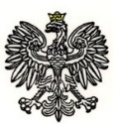 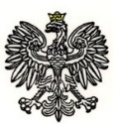      Dotyczy: postępowania prowadzonego w trybie  podstawowym na dostawy olejów silnikowych, płynu Adblue i płynów do  spryskiwaczy   (Numer postępowania: WZP-92/23/4/T)Wydział Zamówień Publicznych KSP, działając w imieniu Zamawiającego, 
na podstawie art. 284 ust. 4  i ust. 6 ustawy z dnia 11 września 2019 r. Prawo zamówień publicznych (t.j. Dz. U. z 2022 r. poz. 1710 ze zm.) zwanej dalej ustawą, uprzejmie informuje o treści pytania zadanego przez Wykonawcę i udzielonych przez Zamawiającego wyjaśnieniachPytanie nr 1: „Proszę o prawidłowe określenie parametrów dla zadania 1 produkt 1 0W 30 ma posiadać ACEA C3, ale API CJ-4, tyczy się samochodów ciężarowych, dla których nie ma olejów                    o lepkości 0W 30.”Odpowiedź na  pytanie nr 1: Zamawiający w odpowiedzi  na zadane pytanie uprzejmie informuje, że  usuwa w zadaniu nr 1  zapis w OPZ API CJ-4, gdyż ten zapisz tyczy się pojazdów ciężarowych i przedmiotowy olej jest przeznaczony do pojazdów typu MAN TGE zalecany przez producenta pojazdów.W związku z  udzieloną  odpowiedzią  zmianie  ulegają  poniższe  zapisy  SWZ: Rozdz. XI - Sposób oraz termin składania ofert, ust. 11  otrzymuje  brzmienie:„ 11. Termin składania ofert upływa w dniu 14 lutego 2023r. o godz. 11:00.Rozdz. XII – Termin  otwarcia  ofert,  ust. 1  otrzymuje  brzmienie: Otwarcie ofert nastąpi niezwłocznie po upływie terminu składania ofert, tj.                                      w dniu 14 lutego 2023r. o godz. 11:30. Otwarcie ofert dokonywane jest przez odszyfrowanie i otwarcie ofert. Rozdz. VIII  SWZ - Termin związania ofertą, ust. 1 otrzymuje  brzmienie:„ 1. Wykonawca jest związany ofertą 30 dni od upływu terminu składania ofert, tj. do dnia                 15 marca 2023r.  przy czym pierwszym dniem związania ofertą jest dzień, w którym upływa termin składania ofert.Załącznik nr 3 – Opis  przedmiotu zamówienia ( w załączeniu) Zmiana SWZ jest wiążąca dla Stron i musi  być uwzględniona w składanych ofertach. Podpis w  oryginale                                                                                                                                                                                                    /-/  Marta GAWRACZWzór-Załącznik nr 3 do SWZOpis przedmiotu zamówieniaZadanie nr 1 -  Dostawy olejów silnikowychOlej 0W/30 Wielosezonowy olej syntetyczny do silników wysokoprężnych dopuszczonych do TGE spełniający wymagania:SAE:       0W/30 lub równoważneACEA:   C3 lub równoważneProdukt musi posiadać aprobatę producenta:  VW 507.00 lub VW 509.00Rodzaj opakowania pojemnika: 4 litry lub 5 litrówZamawiający zamierz zakupić około 200 litrówOlej  5W/30Wielosezonowy olej syntetyczny do silników spełniający wymagania:SAE: 5W/30 lub równoważneAPI: SM/CF lub wyższaACEA: C3 lub równoważneRodzaj opakowania:  beczki o pojemności 200 – 210 litrówZamawiający zamierz zakupić około 2 000  litrówOlej  15W/40Wielosezonowy olej syntetyczny do silników spełniający wymagania:SAE: 15W/40 lub równoważneAPI: CH-4/CG-4/CF-4/CF/SL lub równoważneACEA: E5-02/E3-96/E2-96 lub równoważneRodzaj opakowania pojemnika 4 litry lub 5 litrówZamawiający zamierz zakupić około 60 litrówZadanie nr 2 -  Dostawy  płynu Adblue1. Oferowany mocznik Adblue 32,5% ma spełniać poniższe wymagania: a) świadectwo jakości producenta płynu, potwierdzające że dostarczany produkt jest zgodny 
z normą ISO 22241.b) być dostarczany w pojemnikach o pojemności min.10, max 20 litrów wraz z lejkiem umożliwiającym nalanie od zbiornika w pojeździe 2. Zamawiający wymaga aby pojemniki płynów były zaopatrzone w etykiety zawierające w języku polskim poniższe informacje: a) nazwę płynu, b) nazwę i adres producenta, c) pojemność, d) data produkcji oraz termin przydatności do użycia, 3. Zamawiający zamierz zakupić około 6 380 litrów.Zadanie nr 3 –  Dostawy płynów do  spryskiwaczy1. Zamawiający wymaga, aby zaoferowane płyny były: a) bezpieczne w użytkowaniu oraz dla środowiska, b) nie miały negatywnego wpływu na zdrowie użytkowników. 2. Oferowane płyny mają spełniać poniższe wymagania: a) mają posiadać ochronę przed krystalizacją do temperatury -5°C- dotyczy letniego płynu do    spryskiwaczy,            b) mają posiadać ochronę przed krystalizacją do temperatury -22° C- dotyczy zimowego płynu do spryskiwaczy, c) być na bazie alkoholu etylowego, z dodatkami czyszcząco - myjącymi usuwającymi brud     i osady, d) mają być skuteczne w myciu szyb, e) mają być odporne na zamarzanie (płyny zimowe), f) mają nie uszkadzać powłok lakierniczych uszczelek i wycieraczek, g) mają nie posiadać negatywnego wpływu na widoczność w temperaturach ujemnych, h) muszą posiadać kompozycje zapachowe, i) posiadać barwnik (kolor) jednolity i nie plamiący lakieru,j) nie mogą posiadać drażniącego zapachu,k) być dostarczane w pojemnikach o pojemności min.200, max 210 litrów. 3. Zamawiający wymaga aby pojemniki płynów były zaopatrzone w etykiety zawierające w języku polskim poniższe informacje: a) nazwę płynu, b) nazwę i adres producenta, c) pojemność, d) data produkcji oraz termin przydatności do użycia, e) temperaturę krystalizacji, f) skład chemiczny (rodzaje alkoholi użytych do produkcji i ich skład procentowy), g) płyn musi posiadać pozytywny atest wystawiony przez ITS,h) rodzaj klasyfikacji CLP.4. Zamawiający zamierz zakupić:a) płyn letni do spryskiwaczy około 3 800 litrówb) płyn zimowy do spryskiwaczy około 10 000 litrów